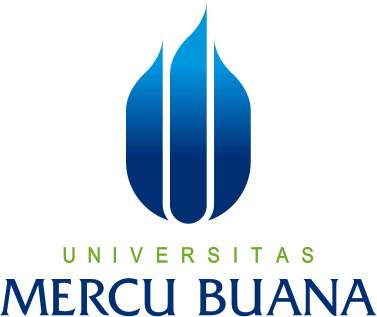   REALISASI KERJA DOSEN (RKD) UNIVERSITAS MERCU BUANASEMESTER : GENAP, TAHUN AKADEMIK 2015 / 2016(Februari 2016 s/d Agustus 2016)Nama Lengkap dan Gelar 	: NIK				: NIDN				: Jabatan Fungsional Dosen	: PS / Fakultas			: Email				: HP/WA			: RENCANA PENDIDIKAN S3 (yang belum S3) Bagi dosen yang tidak bersedia melanjutkan S3, mohon dapat melampirkan surat pernyataan)PENGAJARAN REGULER dan PKK (minimal 9 SKS di Reguler)Apabila beban SKS di PS sendiri tidak mencukupi maka dapat mengambil mata kuliah lintas program studi / lintas fakultas yang sesuai dengan keahliannya.PENELITIAN (minimal 1 setahun sebagai Ketua)PENGABDIAN PADA MASYARAKAT (minimal 1 setahun)PEMBICARA SEMINAR ILMIAH / KONFERENSI (minimal 1 kali se tahun sebagai presentasi makalah / call paperPUBLIKASI KARYA ILMIAH / JURNALPENULISAN BUKUPEMBIMBING AKADEMIK (minimal 20 org mhs per jam dan berlaku kelipatannyaPEMBIMBING TA /  SKRIPSI / THESIS (1 jam per mahasiswa dan berlaku kelipatannya)PEMBINAAN KEMAHASISWAAN / KEPANITIAANJABATAN STRUKTURAL / MANAJEMEN PERGURUAN TINGGITAMBAHAN KEWAJIBAN DOKTOR / GURU BESARJakarta,  27 Agustus  2016Dosen Ybs, Dr. Ir. Rosalendro Eddy Nugroho, MM            Menyetujui,Kaprodi,                                                                                              Direktur. Pascasarjana,Augustina Kurniasih DR, ME                                                            Prof. Dr. Didik J. Rachbini              Mengetahui,              Kabiro SDM,            Junaedi, SE, MMStrataPerguruan TinggiFakultasProg. StudiKeahlianTahun mulaiKUM-NoMata KuliahSKSHari/JamJlh. kelasJumlah pertemuan yang diren-canakanKeterangan (disilang)Keterangan (disilang)KUMNoMata KuliahSKSHari/JamJlh. kelasJumlah pertemuan yang diren-canakanPS sendiriPS lainKUM12345NoNama timKedudukan dalam timJudulSkimSumber DanaKUM1Nama timKedudukan dalam timJudulSkimSumber DanaKUM1NoNama KegiatanTempatWaktuLokal / Nasional / InternasionalPenyajiKUM1NoNama penulisJudulNama jurnalStatus jurnal (akreditasi / ISBN)Tingkat (local / nasional / internasional)Tahapan kegiatanKUM1NoNama penulisJudul bukuNama PenerbitTahapan kegiatanKUM123NoNama mahasiswaNIMRencana bimbinganKUM-NoNama Mahasiswa, NIMJudul ThesisRencana BimbinganKUM12345678NoNama KegiatanMasa penugasanKeteranganKUM1NoNama jabatanPeriode jabatanPT sendiri / lainKUM1NoNama KegiatanNama Dosen / Mahasiswa (individu / tim)Judul penelitian / Judul Karya Ilmiah / Judul BukuPenerbitKUM